Publicado en Monzón (Huesca) el 31/03/2023 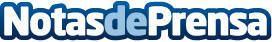 Las manualidades con material escolar de Megacity ofrecen múltiples beneficios a los niñosDesarrollar la creatividad, las habilidades motoras, la coordinación mano-ojo y la concentración a partir de materiales escolares, algunos de los beneficios que la papelería online enumeraDatos de contacto:María José GutiérrezCustomer Service Megacity610806709Nota de prensa publicada en: https://www.notasdeprensa.es/las-manualidades-con-material-escolar-de Categorias: Aragón Consumo Ocio para niños http://www.notasdeprensa.es